Seit über 50 Jahren Grundschule Fuhsestraße-die Schule der Vielfalt in Leinhausen-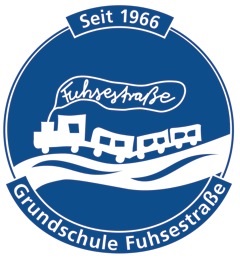 Herbstgespräche 201924.09.Dienstag18:00-19:30 UhrRichter-Kornweitzmit Stefan Politze (SPD,MdL)Kinderarmut? Nein danke!29.10.Dienstag18:00-1930 UhrUwe SandfuchsProf. Uni Chemnitz100 Jahre GrundschuleUnterricht verändert sichOrt: Aula der GS Fuhsestraße30419 Hannover, Stadtbahn 4/5Haltestelle: Stadtfriedhof Stöckenwww.grundschule-fuhsestrasse.deeMail:gsfuhsestrasse@hannover-stadt.deKommen Sie. Sie sind herzlich willkommen.Freier Eintritt und ohne Anmeldung